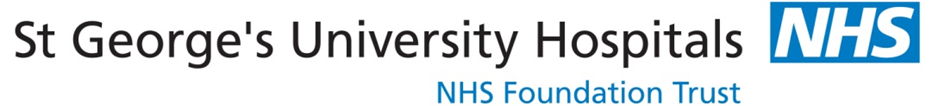 RESPIRATORY PHYSIOTHERAPY OUTPATIENTSPlease email to Stgh-tr.nmskpathwayhub@nhs.net   Telephone contact no. 020 8725 3016DateNHS No.NameMRNAddressDOBTelephoneGP TelephoneGP AddressGP NameReason for ReferralReason for ReferralReason for ReferralReason for ReferralReason for Referral↑ SOB↓Exercise ToleranceDysfunctional Breathing Airway ClearanceRecurrent Chest InfectionsRespiratory DiagnosisRecent Hospital DischargeYesYesNoNoRecent ExacerbationYesYesNoNoHome O2YesYesNoNoSmoking HistorySmokerEx-smokerEx-smokerNeverExercise TolerancePast Medical HistoryMedicationsHRBPO2 Sats (specify RA / on O2)ReferrerDesignationContact No.Signature